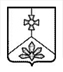 О  проведении  общественных обсуждений по проекту «Капитальный ремонт спортивного зала в пгт. Хрустальный Кавалеровского муниципального района», подлежащего включению в рамках реализации мероприятий по благоустройству сельских территорий Государственной программы Российской Федерации «Комплексное развитие сельских территорий» В соответствии с Федеральным законом от 06.10.2003 № 131-ФЗ «Об общих принципах организации местного самоуправления в Российской Федерации», решением Думы Кавалеровского муниципального района от 16.10.2009 года №53-НПА «О Положении «О публичных слушаниях, общественных обсуждениях в Кавалеровском муниципальном районе», руководствуясь Уставом Кавалеровского муниципального района, в целях реализации государственной программы Российской Федерации «Комплексное развитие сельских территорий» и о внесении изменений в некоторые акты Правительства Российской Федерации», утвержденной постановлением  Правительства РФ от 31 мая 2019 г. N 696 (с изменениями и дополнениями), администрация Кавалеровского  муниципального района  ПОСТАНОВЛЯЕТ:Назначить общественные обсуждения по проекту «Капитальный ремонт спортивного зала в пгт. Хрустальный  Кавалеровского муниципального района», подлежащего включению в рамках реализации мероприятий по благоустройству сельских территорий Государственной программы Российской Федерации «Комплексное развитие сельских территорий».Считать началом общественного обсуждения по проекту «Капитальный ремонт спортивного зала в пгт. Хрустальный Кавалеровского муниципального района», подлежащего включению в рамках реализации мероприятий по благоустройству сельских территорий Государственной программы Российской Федерации «Комплексное развитие сельских территорий» с момента опубликования настоящего постановления и сообщения о проведении общественных обсуждений, в соответствии с приложением  к постановлению.Организационно-правовому отделу администрации Кавалеровского муниципального района (Волкова Е.В.):Настоящее постановление и сообщение о проведении общественных обсуждений опубликовать в средствах массовой информации  и разместить на официальном сайте администрации Кавалеровского муниципального района.Протокол общественных обсуждений опубликовать в средствах массовой информации  и разместить на официальном сайте администрации Кавалеровского муниципального района.Контроль за выполнением настоящего постановления возложить на и.о. заместителя главы  администрации Кавалеровского муниципального района (Безручко С.В.)И.о. главы   Кавалеровского муниципального
района - главы администрации Кавалеровскогомуниципального района		                                	   	  А.С. БураяВЕРНО:Начальник организационно – правового отдела                                                                                 Е.В. ВолковаПриложение №1  к постановлению администрацииКавалеровского муниципального района№ 26 от 08.02.2021 г.Сообщение о проведении общественных обсужденийАдминистрация Кавалеровского муниципального района объявляет о проведении общественных обсуждений по включению в государственную программу Российской Федерации «Комплексное развитие сельских территорий» проекта «Капитальный ремонт спортивного зала в пгт. Хрустальный  Кавалеровского муниципального района».Цель: включение в государственную программу Российской Федерации «Комплексное развитие сельских территорий» проекта «Капитальный ремонт спортивного зала в пгт. Хрустальный  Кавалеровского муниципального района» с целью улучшения условий и комфортности проживания граждан.Ответственным за организацию и проведение общественного обсуждения является отдел экономики, планирования и потребительского рынка (Чемерюк Н.Д.)Общественные обсуждения организуются:- в форме опроса (Приложение №2) в течение 10 дней со дня опубликования сообщения в средствах массовой информации и на официальном сайте администрации Кавалеровского муниципального района.Форма представления целесообразности реализации проекта  – письменно, в форме опросного листа, представляемого по почте, факсу, электронно или нарочно в адрес  администрации Кавалеровского муниципального района в течение 10 дней со дня опубликования сообщения в средствах массовой информации.Направление по адресу: 692413, Приморский край, Кавалеровский район, пгт. Кавалерово, ул. Арсеньева,104, По электронной почте на адрес office@adkav.ru.По факсу:  8(42375)9-16-02.Нарочно: 692413, Приморский край, Кавалеровский район, пгт. Кавалерово, ул. Арсеньева,104Материалы и опросные листы доступны с момента опубликования настоящего сообщения до окончания общественных обсуждений на официальном сайте администрации Кавалеровского муниципального района «сайт администрация Кавалеровского муниципального района» :http://kavalerovsky.ru/ (раздел «Главная» - «Общественные обсуждения»)  с 09.02.2021 года по 19.02.2021 года. Срок проведения общественного обсуждения и приема предложений (замечаний) участников обсуждения – с 09.02.2021 года по 19.02.2021 года. Приложение №2  к постановлению администрацииКавалеровского муниципального района№ 26 от 08.02.2021 г.Опросный листЛИСТ СОГЛАСОВАНИЯпроекта постановления О  проведении  общественных обсуждений по проекту «Капитальный ремонт спортивного зала в пгт. Хрустальный Кавалеровского муниципального района», подлежащего включению в рамках реализации мероприятий по благоустройству сельских территорий Государственной программы Российской Федерации «Комплексное развитие сельских территорий»Проект подготовил:Заместитель начальника отдела экономики, планирования и потребительского рынка  ___________________ Лапоха Н.В.СОГЛАСОВАНО:Общественные обсуждения проекта «Капитальный ремонт спортивного зала в пгт. Хрустальный  Кавалеровского муниципального района» с целью улучшения условий и комфортности проживания граждан», подлежащего включению в рамках реализации мероприятий по благоустройству сельских территорий Государственной программы Российской Федерации «Комплексное развитие сельских территорий» для последующего рейтингового голосования. Поддерживаете ли вы целесообразность реализации проекта  «Капитальный ремонт спортивного зала в пгт. Хрустальный  Кавалеровского муниципального района» с целью улучшения условий и комфортности проживания граждан»?Общественные обсуждения проекта «Капитальный ремонт спортивного зала в пгт. Хрустальный  Кавалеровского муниципального района» с целью улучшения условий и комфортности проживания граждан», подлежащего включению в рамках реализации мероприятий по благоустройству сельских территорий Государственной программы Российской Федерации «Комплексное развитие сельских территорий» для последующего рейтингового голосования. Поддерживаете ли вы целесообразность реализации проекта  «Капитальный ремонт спортивного зала в пгт. Хрустальный  Кавалеровского муниципального района» с целью улучшения условий и комфортности проживания граждан»?Общественные обсуждения проекта «Капитальный ремонт спортивного зала в пгт. Хрустальный  Кавалеровского муниципального района» с целью улучшения условий и комфортности проживания граждан», подлежащего включению в рамках реализации мероприятий по благоустройству сельских территорий Государственной программы Российской Федерации «Комплексное развитие сельских территорий» для последующего рейтингового голосования. Поддерживаете ли вы целесообразность реализации проекта  «Капитальный ремонт спортивного зала в пгт. Хрустальный  Кавалеровского муниципального района» с целью улучшения условий и комфортности проживания граждан»?Общественные обсуждения проекта «Капитальный ремонт спортивного зала в пгт. Хрустальный  Кавалеровского муниципального района» с целью улучшения условий и комфортности проживания граждан», подлежащего включению в рамках реализации мероприятий по благоустройству сельских территорий Государственной программы Российской Федерации «Комплексное развитие сельских территорий» для последующего рейтингового голосования. Поддерживаете ли вы целесообразность реализации проекта  «Капитальный ремонт спортивного зала в пгт. Хрустальный  Кавалеровского муниципального района» с целью улучшения условий и комфортности проживания граждан»?ФИО, возрастДаНетПодписьДолжностьИнициалы, фамилияДата поступления документа на согласованиеЗамечания, подписьДата согласованияИ.о. заместителя главы администрацииБезручко С.В.Заместитель главы администрацииНечаева Ю.Г.Начальник организационно-правового отдела администрацииВолкова Е.В.Главный специалист юридического отделаВоронько А.И.Начальник отдела экономики, планирования и потребительского рынкаЧемерюк Н.Д.